	 (Page 1 of 2)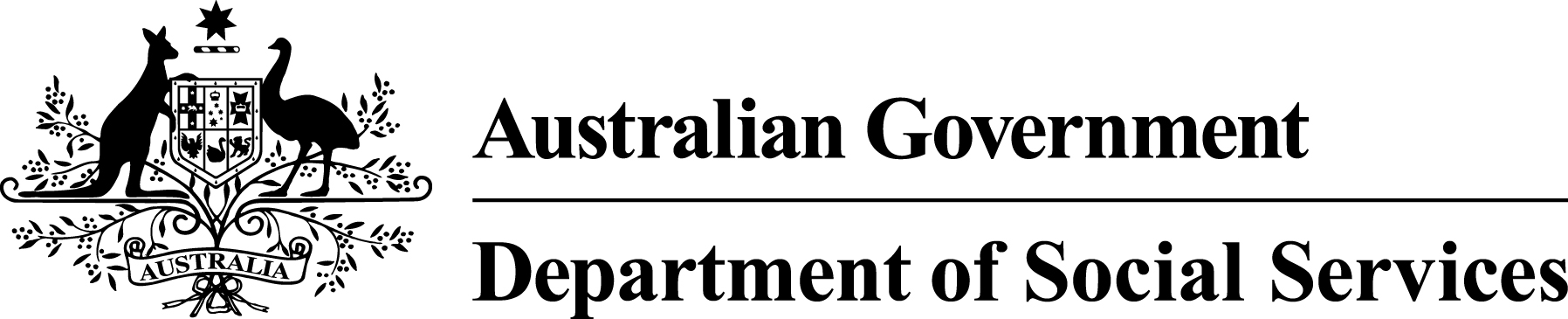 Application for Child Care Benefit for 24-hour care beyond 
14 periods per financial yearA family may receive 24-hour care in a Child Care Benefit approved child care service (excluding occasional care services) when because of work-related commitments or exceptional circumstances neither parent (or the single parent) is available to care for the child for a period of 24 hours.Child Care Benefit approved child care services have discretion to approve up to 14 periods of 24-hour care for a child in a financial year (for example, 1 July 2015 – 30 June 2016). After 14 periods of 24-hour care are used, this form must be completed as soon as possible and in advance of further 24-hour care being provided, and forwarded to the Special Child Care Assistance Team in the Department of Human Services. They can be contacted on 1800 050 021, or by fax to 1800 700 533.1 Customer detailsFamily name		____________________________________Given names		____________________________________Home address		____________________________________				____________________________________          Postcode	_________Home telephone number (     ) 	___________________________Work telephone number (     )	___________________________Customer Reference Number (CRN)	___________________________2 Child details      Child 1	      Child 2	      Child 3	      Child 4Family name	_____________	_____________	_____________	_____________		Given names	_____________	_____________	_____________	_____________Child CRN	_____________	_____________	_____________	_____________If 24-hour care is being sought for more than four children, please attach a separate sheet with the above details.3 Care requiredPlease provide detailed information about the reason(s) 24-hour care is required. Please attach a separate sheet if insufficient space.Note: The bottom one-quarter of Page 1 has been left blank here for you to provide your detailed information.(Page 2 of 2) 
4 24-hour care periods requiredPlease provide information about the number of 24-hour care periods required (covered by this application), and dates:Number of periods required:	__________Dates:     			from           /         /       to           /         /     from           /         /       to           /         /     from           /         /       to           /         /5 24-hour care periods previously approvedPlease record any periods of 24-hour care approved for the child by any Child Care Benefit approved service, since 
1 July of this financial year:Number of periods approved:	__________Dates:     			from           /         /       to           /         /     from           /         /       to           /         /     from           /         /       to           /         /     If you are unsure how many periods of 24-hour care have been approved since 1 July of this financial year, please contact the Special Child Care Assistance Team in the Department of Human Services. They can be contacted on 1800 050 021, or by fax to 1800 700 533.6 Parent statementI declare that the information I have provided on this form is correct to the best of my knowledge.I understand that the Department of Human Services will release information necessary to administer my Child Care Benefit and/or Child Care Rebate to my child care service(s) and the Department of Social Services. I understand there are penalties for giving false or misleading information.Signature __________________________________	Date          /         /What to do nextWhen the form is fully completed and signed give it to your service.Your service will forward your application to the Special Child Care Assessment Team in the Department of Human ServicesWhen your application has been assessed your service will be notified of the result, and you will be advised whether the application has been approved.Families who require translating and/or interpreting assistance should call the Department of Human Services Multilingual Telephone Service on 131 202.Service to completeService detailsService name		___________________________________________________________Service CCB Approval ID	___________________________________________________________Service address		____________________________________				____________________________________          Postcode	_________Service telephone number (     )	_____________________________Name of contact person		_____________________________(Page 3 of 3) 
Department of Human Services use onlyI, ________________________________,	     Please clearly print name			acting under authorised delegation for the Secretary for the Department of Social Services: approve this application for Child Care Benefit 24-hour care for the child(ren) named in this application.Approval is granted for the period between     /    /       to      /    /do not approve this application for 24-hour care, as the reasons specified are not consistent with those for which approval may be made.Signature __________________________________	Date      /     /Position in organisation